Темы для самостоятельного изучения по дисциплине: Математика для студентов группы 51-52 «Электромонтер по ремонту и обслуживанию электрооборудования (по отраслям).За период с 23.03. по 28.03.Раздел: Производная функцииПовторить тему: Производная. Понятие о производной функции, ее геометрический и физический смысл. Производные суммы, разности, произведения, частного. Выполнить задание в тетради, сфотографировать и прислать мне.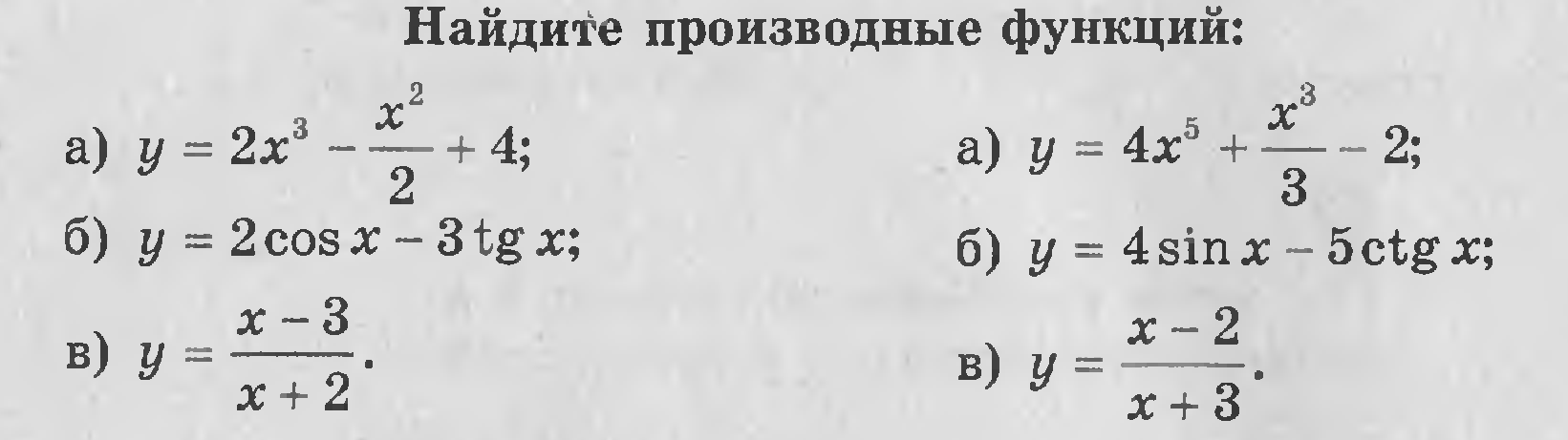 ИНФОРМАЦИОННОЕ ОБЕСПЕЧЕНИЕ ОБУЧЕНИЯИнтернет-ресурсыhttp://school-collection.edu.ru- Электронный учебник «Математика в школе, XXI век».http://fcior.edu.ru- информационные, тренировочные и контрольные материалы.www.school-collection.edu.ru- Единая коллекции Цифровых образовательных ресурсов№ п/пНаименованиеАвторИздательство, год изданияОИ 1 Математика: алгебра и начала математического анализа, геометрия. Алгебра и начала математического анализа (базовый и углубленный уровень)Алимов Ш. А., Колягин Ю.М., Ткачёва М.В. и дрМ., 2015.ОИ 2Математика: алгебра и начала математического анализа, геометрия. Геометрия (базовый и углубленный уровень)Атанасян Л.С, Бутузов В.Ф., Кадомцев СБ. и др.М., 2015.ОИ 3Алгебра и начала математического анализа (базовый уровень). 10 кл.Башмаков М. И.М., 2008.ОИ 4Учебник для НПО и СПО Башмаков М. И.М., 2015.ОИ 5Задачник: учеб.пособие Башмаков М. И.М., 2015.ОИ 6Алгебра и начала математического анализа (базовый и профильный уровни). 10 кл.Колягин Ю. М., Ткачева М. В., Федерова Н. Е. и др. под ред. Жижченко А. Б.М., 2015.ОИ 7Алгебра и начала математического анализа (базовый и профильный уровни). 11 кл.Колягин Ю. М., Ткачева М. В., Федерова Н. Е. и др. под ред. Жижченко А. Б.М., 2015.